Page 110. Exercice 9. Triangle rectangle.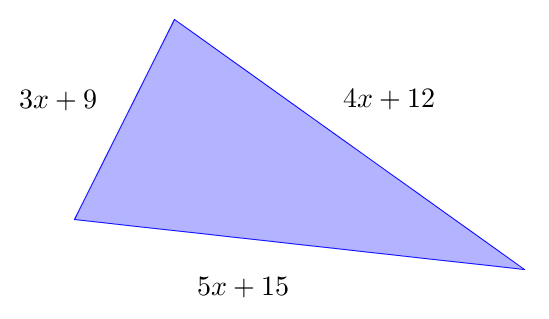  est un nombre positif.Montre que le triangle ci-dessus est un triangle rectangle.